Исходные данные на подбор марки ZEDEX для направляющих, втулок и подшипников скольжения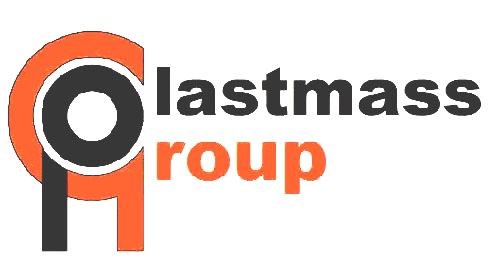 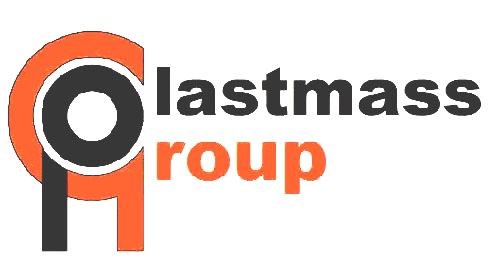 1. Информация об узле скольжения:- тип оборудования, название узла _________________________________________________ _______________________________________________________________________________ - Чертёж или эскиз изнашиваемой детали и/или сборочный чертеж узла, материал детали,тип крепления. На чертеже указать все возможные рабочие движения.- Ответная деталь: материал ____________________________, твердость ____________HRC, размер с допусками: ________________________________ мм; шероховатость _________________. - Размер корпуса с допусками (под запрессовку втулки): ___________________________ мм.2. Скорости рабочих движений деталей в узле Вращение:- n, рабочее, = _________ об/мин; либо V, рабочее = _______ м/мин на диаметре _______мм; - n, макс.	= _________ об/мин; либо V, макс.	= _______ м/мин на диаметре _______мм; Линейное:- V, рабочее, = __________ м/мин - V, макс.,     = __________ м/минХарактер движения: постоянный, цикличный (кратко описать работу детали в изнашиваемом узле): _____________________________________________________________________________________ _____________________________________________________________________________________ _____________________________________________________________________________________ _____________________________________________________________________________________ _____________________________________________________________________________________3. СредаРабочая среда (воздух, вода ,масло, пар, кислоты, наличие частиц, и т.д): _______________ _____________________________________________________________________________________Температура окружающей среды, Tокр. = от ________ до ________ град. С Температура рабочей среды (без нагрева от трения, если имеется внешний фактор,например, нагрев в сушильной установке), Tраб.ср. мах. = _________ град. СТемпература рабочей среды (максимальная, с нагревом от трения, со всеми внешними факторами) Tраб.ср. MAX = __________ град. ССмазка в узле (кратко описать, наличие, тип и др. если есть): ___________________________ _____________________________________________________________________________________4. Нагрузка: все имеющиеся нагрузки с направлением их действия (осевые, радиальные, крутящие, др.), значениями (рабочими и максимальными) и характером их действия (постоянные, цикличные). Направления, значения и цикличность можно указать в чертеже, либо приложить схему нагрузок, либо описать словами. _____________________________________________________________________________________ _____________________________________________________________________________________ _____________________________________________________________________________________ _____________________________________________________________________________________ _____________________________________________________________________________________ 5. Дополнительная информация:- особые пожелания относительно материалов: _____________________________________________________________________________________ _____________________________________________________________________________________ - дополнительные условия, которые необходимо выполнить: _____________________________________________________________________________________ _____________________________________________________________________________________Чем больше информации Вы предоставите нам с помощью этой анкеты, тем точнее мы сможем разработать решение для Вашего случая применения.Заполненный опросный лист просим направить на почту welcome@nkn-team.ru указав контактные данные для обратной связи.